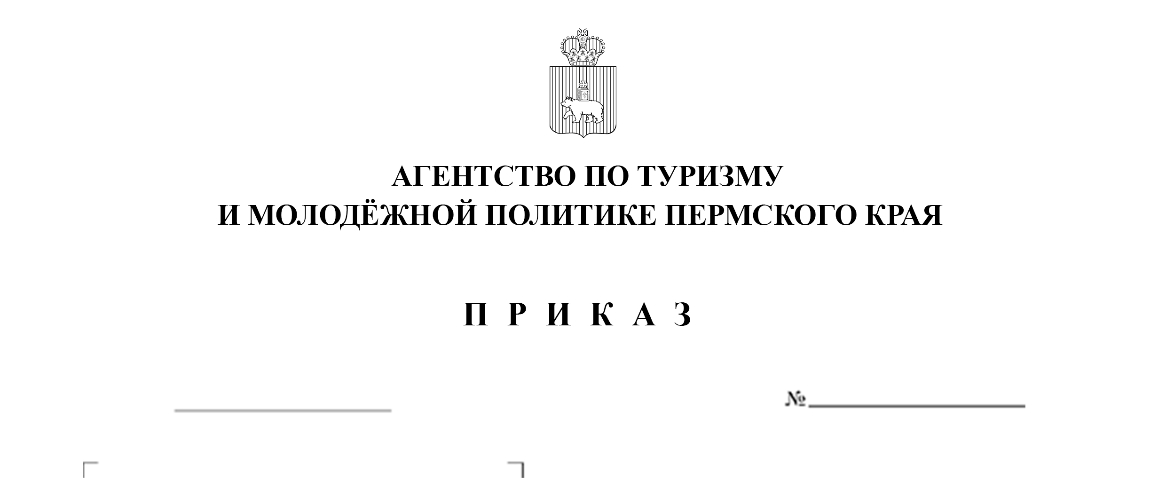 Об организации фотоконкурса «Лучшее место зимы» средижителей и гостей Пермского края  В целях популяризации туристского потенциала Пермского краяПРИКАЗЫВАЮ:1.  Утвердить прилагаемое Положение об организации фотоконкурса «Лучшее место зимы» среди жителей и гостей Пермского края.2.  Контроль за исполнением настоящего приказа оставляю за собой.Руководитель                                                                                      Е.В. СоснинаУТВЕРЖДЕНОприказом Агентства
по туризму и молодежной политике Пермского краяПОЛОЖЕНИЕоб организации фотоконкурса «Лучшее место зимы»
среди жителей и гостей Пермского краяI.    Общие положения1.1.          Настоящее Положение определяет цели, задачи и порядок проведения фотоконкурса «Лучшее место зимы» (далее – конкурс).1.2.          Организатором конкурса являются Агентство по туризму
и молодежной политике Пермского края (далее – организатор).1.3.          Организатор конкурса:устанавливает сроки проведения и правила проведения конкурса;назначает жюри конкурса;определяет процедуру награждения победителей.1.4.         Участники конкурса – жители и гости Пермского края, независимо от возраста, пола, места проживания, рода деятельности (далее – Участники).1.5.         Номинации конкурса:«Лучшее новогоднее селфи» (фото автора/ авторов на фоне какой-либо достопримечательности, события);«Лучший новогодний пейзаж» (фото участника/ участников конкурса
на фоне природного, городского, сельского, индустриального пространства);«Лучшее новогоднее оформление» (фото городских или сельских общественных пространств, оформленных в стилистике Нового года – 2019).1.6. Для каждой номинации определяются три победителя
в соответствии с призовыми местами – 1, 2, 3.1.7. Информация о конкурсе размещается на официальном туристическом портале Пермского края www.visitperm.ru и в специально организованной для проведения конкурса группе «Лучшее место зимы»
в социальной сети «Вконтакте» http://vk.com/fotokonkurs2019.II.              Основные цели и задачи конкурса2.1. Фотоконкурс «Лучшее место зимы» проводится в целях стимулирования активности и интереса жителей и гостей Пермского края
к познавательному туризму, изучению и посещению привлекательных мест
на территории региона, воспитанию чувства гордости жителей за родной край.2.2.   Задачи конкурса:способствовать позитивному позиционированию муниципалитетов
в информационном пространстве, популяризации существующих
и выявлению новых аттракций, развитию туристской инфраструктуры
и индустрии гостеприимства в муниципальных образованиях Пермского края;активизировать взаимодействие с заинтересованными в развитии туризма жителями, органами местного самоуправления, бизнес-структурами
и некоммерческими организациями  муниципальных  образований  Пермского края.III.           Порядок проведения конкурса3.1.          Конкурс проводится в период с 28 декабря 2018 года
по 28 февраля 2019 года по следующим этапам.3.1.1. Первый этап – с 28 декабря 2018 года по 31 января 2019 года.Жители и гости Пермского края путешествуют по региону, посещают места, вызывающие у них интерес, и фотографируются на фоне этих мест
с фиксацией в кадре соответствующего маркера (вариант: табличка или лист бумаги с хэштегом #лучшееместозимы).Для участия в конкурсе необходимо отправить заявку в группе «Лучшее место зимы» в социальной сети «Вконтакте» и разместить фотографии в альбомах в соответствии с номинациями.В каждой номинации от одного участника принимается 1 (одна) работа.
В случае участия в нескольких номинациях подаются отдельные заявки.Заявки, поступившие после 31 января 2019 года, не принимаются.3.1.2. Второй этап – с 1 по 28 февраля 2019 года.Начинается работа жюри, подводятся итоги конкурса и проходит торжественное награждение победителей. Конкурсное жюри рассматривает представленные работы и определяет победителей с учетом количества полученных отметок «Мне нравится»
в группе «Лучшее место зимы» социальной сети «Вконтакте.Информация о дате и месте проведения церемонии награждения будет размещена после подведения итогов в группе «Лучшее место зимы»
в социальной сети «Вконтакте». Награждение победителей осуществляет организатор конкурса.IV.           Требования к фотографиям на участие в конкурсе4.1.         На конкурс принимаются фотографии, соответствующие темам номинаций конкурса, сделанные исключительно на территории Пермского края во время путешествий в период с 1 декабря 2018 года по 31 января 2019 года.4.2.         Каждая фотография для участия в конкурсе должна иметь краткую аннотацию (комментарий к фотографии):авторское название;местоположение;описание изображенного на снимке объекта или события;дата снимка;ФИО сделавшего фотографию.4.3.         Уровни, цветовой? тон, контраст, экспозиция, увеличение резкости, шумоподавление, удаление пыли, сшитые панорамные снимки допускаются при условии, что не нарушается подлинность фотографии
и не искажается реальная картина природы.V.              Права и обязанности участников и организатора5.1. Участие в конкурсе подразумевает полное ознакомление и согласие участников с данным Положением.5.2. Присылая фотографию для участия в конкурсе, участник:подтверждает, что все авторские права на размещённую
им фотографию принадлежат исключительно ему и использование этой фотографии при проведении конкурса не нарушает имущественных
и/или неимущественных прав третьих лиц;дает согласие на опубликование данной фотографии на сайтах
и в социальных сетях по выбору организатора, с возможностью публикации
в печатных тематических изданиях.5.3.   Организатор имеет право не допускать к участию в конкурсе фотографии, не соответствующие требованиям, без предоставления дополнительных объяснений в следующих случаях:фотографии не соответствуют тематике конкурса;низкое техническое качество фотографий;представленные фотографии имеют эротическую составляющую, содержат элементы насилия, расовой или религиозной нетерпимости.5.4.   Участие в конкурсе означает согласие автора на дальнейшую возможную публикацию фотографий на безгонорарной основе. При этом
за авторами сохраняются авторские права, а также право публиковать
и выставлять фотоработы.VI.           Контакты данныеГосударственное автономное учреждение Пермского края «Туристский информационный центр», тел.: +7 (342) 214-10-80, адрес электронной почты: info@visitperm.ru, г. Пермь, ул. Ленина, 39.